ĐỀ CƯƠNG ÔN TẬP ANH VĂN LỚP 1Exercise 1: Look and circle.Exercise 2:  or Exercise 3: Odd one outExercise 4: Find out “SUE, BENNY, and HELLO”Exercise 5: Look and matchExercise 6: Look and write u, e, a, o, iExercise 7: Look and write:Exercise 8: Write Benny, Sue or HelloExercise 9: Look and circleExercise 10: RewriteExercise 11: Read and rewriteExercise 12: Look and circle.Exercise 13: Odd one outExercise 14: Look and matchExercise 15: Look and write u, e, a, o, iExercise 16: Look and write:Exercise 17: RewriteExercise 18: Read and rewriteExercise 19: Look and circle.Exercise 20: Look and matchExercise 21: Look and write:Exercise 22: Write “boy, girl, and teacher”Exercise 23: Look and circleExercise 24: RewriteExercise 25: MatchExercise 26: Read and correct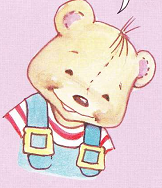 BENNY/ SUE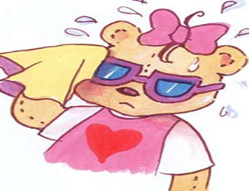 SUE/ BENNY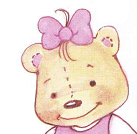 SUE/ BENNY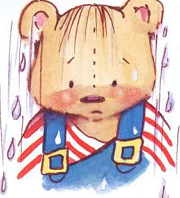 BENNY/ SUE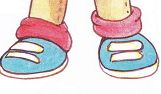 SUE/ BENNY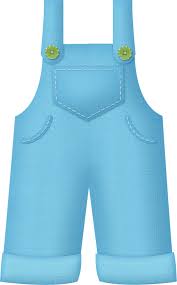 SUE/ BENNY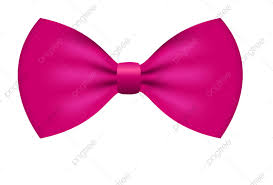 SUE/ BENNY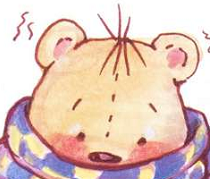 SUE/ BENNY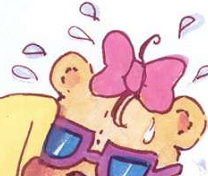 SUE/ BENNY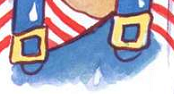 SUE/ BENNYBENNY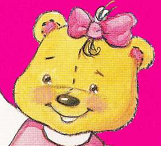 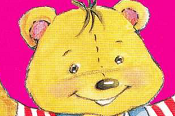 SUE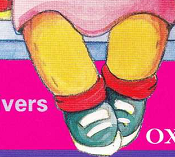 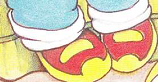 BENNY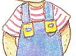 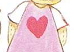 SUE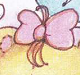 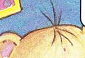 BENNY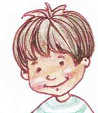 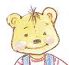 1A. BennyB. SueC. wet2A. helloB. coldC. hi3A. BennyB. hiC. hello4A. helloB. BennyC. Sue5A. BennyB. helloC. SueBENNYHSEUSUEEUNSUEYLENUEUNLHYEUSNOEYUSUEELHSUEBULHELLOSO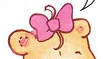 BENNY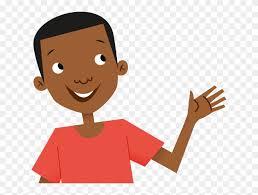 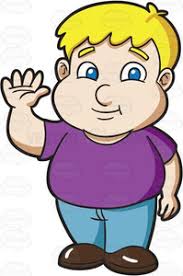 HELLO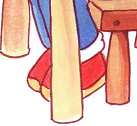 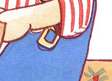 SUE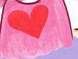 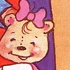 SUE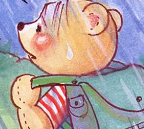 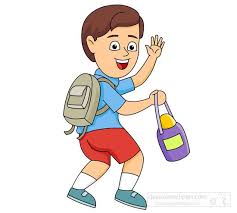 BENNY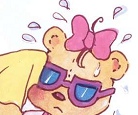 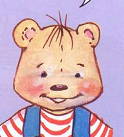 HELLO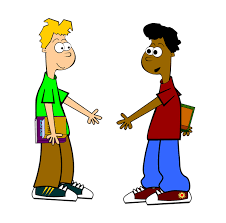 B__nnyS__eSu__Hell__H__lloH__S__ __H__ll__y n n e B   > ………u e s  > …………n n e y b   > ……….S e u  > ……………e u s  > ……………y n e n b > …………..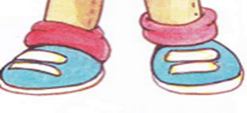 …………….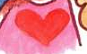 …………….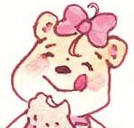 …………..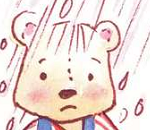 ……………….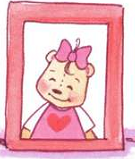        ……………..         …………….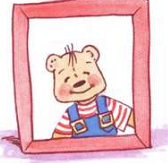 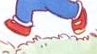      ……………..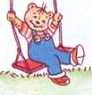 ………………….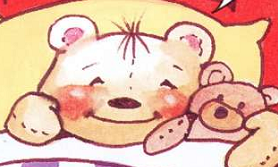 ………………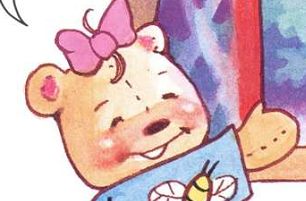 ……………I’m Benny.I’m Sue.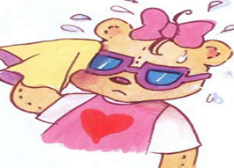 A.I’m Benny.B.I’m Sue. HelloI’m Sue. Hi,  I’m Benny.Nosentencessentences 1’m/Benny./ I………………………2I/ hello / Sue/’m………………………3I/ Sue./’m………………………4Sue/ I /’m………………………5Benny /’m/ I………………………NoPicturesAnswer1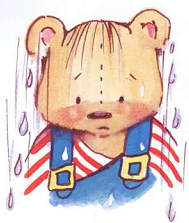 I’m ……………2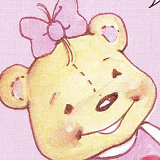 I’m………………3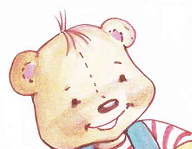 ……………………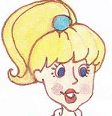 Miss Dolly/ SUESUE/ BENNY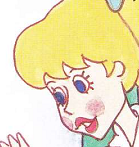 Miss Dolly/ BENNYBENNY/ Miss DollySUE/ BENNYSUE/ Miss DollySUE/ BENNY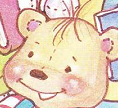 SUE/ BENNY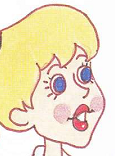 SUE/ BENNYSUE/ BENNY1A. Good morningB. SueC. Hi2A. HelloB. Miss DollyC. Hi3A. SueB. Miss DollyC. Benny4A. Miss DollyB. BennyC. Hello5A. Miss DollyB. HelloC. HiBENNY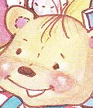 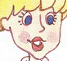 Miss Dolly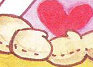 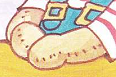 SUE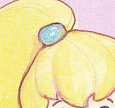 Miss Dolly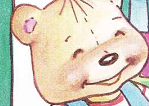 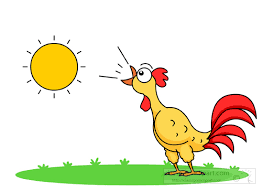 BENNY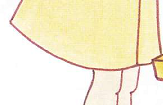 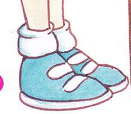 Good morning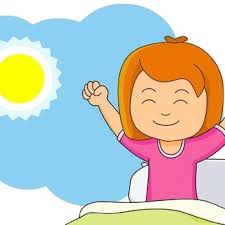 S__ eM__ss  D__llyH__lloG__od morningSu__B__nnyH__Good  morn__ngn n e B y   > ………i s s m l l d o y  > …………e n n y B   > ……….o h l l e  > ……………e u s  > ……………m r o n i n g > …………..Nosentencessentences 1name’s/ Sue/ My………………………2morning , / Good/ Benny………………………3Miss/ name’s / Dolly / My………………………4Benny/ My/ name’s………………………5Dolly /’m/ I / Miss………………………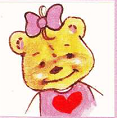 My name’s…….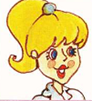 …………………….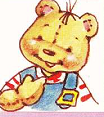 ………………….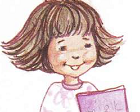 girl /  boy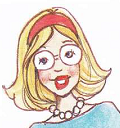  boy /  teacherteacher / Benny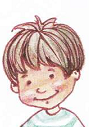  boy / Benny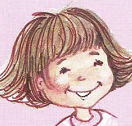 teacher / girl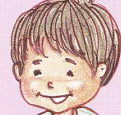 boy / teacherboy / girlBenny / Miss DollyMiss Dolly / boyBenny / teacher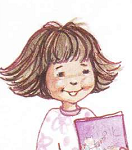 boy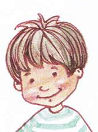 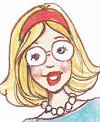 girl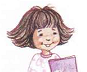 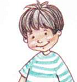 teacher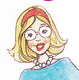 girl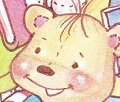 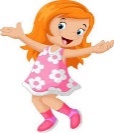 Benny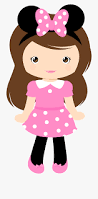 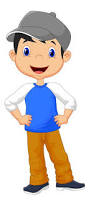 girl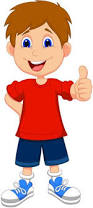 g l r i   > ………t e c h a r e  > …………y b o   > ……….b e n y n> ……………e a c h t e r  > ……………u e s > …………..…………………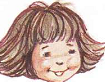 …………………..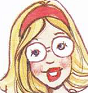 …………………..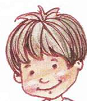 …………………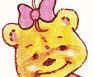 …………………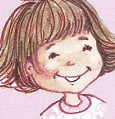  ………………….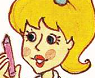              ……………………………………….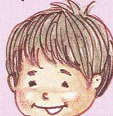 …………………….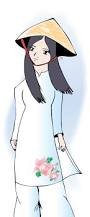 ……………………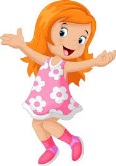 I’m a boy.I’m a girl.I’m a teacher.I’m a girl. I’m a teacher.I’m fine, thank you.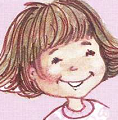  I’m a girl.  I’m a teacher.Nosentencessentences 1a / I / ’m / boy.………………………2girl / ’m / a / I………………………3I / a / teacher / ’m………………………4my / ’s / name / Benny………………………5fine / ’m / I………………………HelloHow are you?What’s your name?Good morningI’m Benny.HiGood morningI’m fine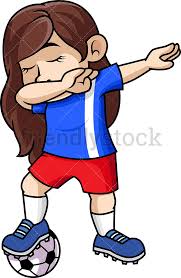 I’m a boy.…………………I’m a teacher.…………………My name’s Sue.…………………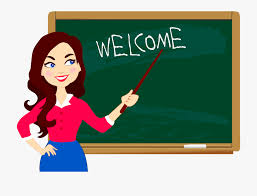 I’m a boy.…………………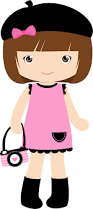 I’m a boy.…………………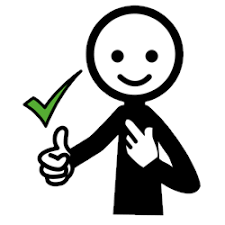 I’m a teacher.…………, thank you.I’m a girl.…………………..My name’s Miss Dolly.……………………….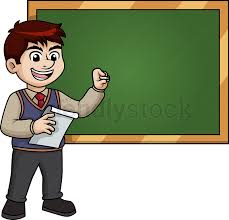 I’m a girl.………………….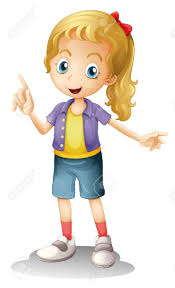 I’m a teacher.…………………….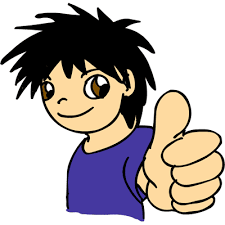 I’m a girl.…………., thank you.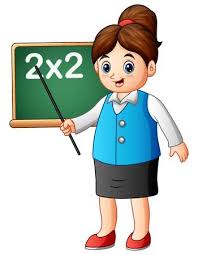 I’m a boy.…………………